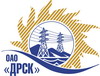 Открытое акционерное общество«Дальневосточная распределительная сетевая  компания»ПРОТОКОЛ ВЫБОРА ПОБЕДИТЕЛЯПРЕДМЕТ ЗАКУПКИ: на право заключения договора на выполнение работ: «Капитальный ремонт ВЛ-0,4 кВ с. Москвитино» (закупка 413, раздел 1,1 ГКПЗ 2013 г. ОЗП ЭТП № 225111)Плановая стоимость:  1 790 000,0 руб. без НДС.ПРИСУТСТВОВАЛИ: постоянно действующая Закупочная комиссия 2-го уровня.ВОПРОСЫ ЗАСЕДАНИЯ ЗАКУПОЧНОЙ КОМИССИИ:О признании предложений соответствующими условиям закупки.О проведении переторжки.О ранжировке предложений участников закупки. Выбор победителя закупки.ВОПРОС 1 «О признании предложений соответствующими условиям закупки»РАССМАТРИВАЕМЫЕ ДОКУМЕНТЫ:Протокол процедуры вскрытия конвертов с заявками участников.Сводное заключение экспертов Моториной О.А. и  Голота М.Н.Предложения участников.ОТМЕТИЛИ:Предложения ООО «Дальэлектромонтаж» г. Свободный, ОАО «Дальтехэнерго» г. Владивосток, ООО ФСК «Энергосоюз" г. Благовещенск, ООО «Электротехнические системы - Восточный" г. Благовещенск признаются удовлетворяющими по существу условиям закупки. Предлагается принять данные предложения к дальнейшему рассмотрению.Предложения ООО «АСЭЭС» г. Благовещенск, ООО "ВССМ" г. Благовещенск в электронный сейф Организатора не поступили.ВОПРОС 2 «О проведении переторжки»ОТМЕТИЛИ:Учитывая результаты экспертизы предложений Участников закупки, Закупочная комиссия полагает не целесообразным проведение переторжки (экономический эффект 25%).ВОПРОС 3 «О ранжировке предложений участников закупки. Выбор победителя закупки»РАССМАТРИВАЕМЫЕ ДОКУМЕНТЫ:Протокол процедуры вскрытия конвертов с заявками участников.Сводное заключение экспертов Моториной О.А. и  Голота М.Н.Предложения участников.ОТМЕТИЛИ:В соответствии с критериями и процедурами оценки, изложенными в документации о закупке, предлагается ранжировать предложения следующим образом:1 место: ООО «Дальэлектромонтаж» г. Свободный  с ценой 1 355 932,2 руб. без НДС (1 600 000,0 руб. с НДС).  В цену включены все налоги и обязательные платежи, все скидки. Срок выполнения: с момента заключения договора по 30.06 2013 г.  Условия оплаты: без аванса, текущие платежи выплачиваются в течение 30 (тридцати) дней следующих за месяцем в котором выполнены работы, после подписания справки о стоимости выполненных работ КС-3. Гарантия на выполненные работы  24 месяца. Предложение имеет статус оферты и действует до  30.06.2013 г.2 место: ОАО "Дальтехэнерго" г. Владивосток с ценой 1 689 000,0 руб. без НДС (1 993 020,0 руб. с НДС). В цену включены все налоги и обязательные платежи, все скидки. Срок выполнения: с момента заключения договора по 30.06.2013 г.  Условия оплаты: без аванса, текущие платежи выплачиваются в течение 30 (тридцати) дней следующих за месяцем в котором выполнены работы, после подписания справки о стоимости выполненных работ КС-3. Гарантия на выполненные работы  24 месяца. Предложение имеет статус оферты и действует до  24.05.2013 г.3 место: ООО ФСК «Энергосоюз" г. Благовещенск с ценой 1 775 000,0 руб. без НДС (2 094 500,0 руб. с НДС). В цену включены все налоги и обязательные платежи, все скидки. Срок выполнения: с момента заключения договора по 30.06.2013 г.  Условия оплаты: без аванса, текущие платежи выплачиваются в течение 30 (тридцати) дней следующих за месяцем в котором выполнены работы, после подписания справки о стоимости выполненных работ КС-3. Гарантия на выполненные работы  36 месяцев. Гарантия на материалы и оборудование поставляемое подрядчиком 36 месяцев. Предложение имеет статус оферты и действует в течение 65 дней от даты вскрытия конвертов с 25.03.20123 г.4 место: ООО «Электротехнические системы - Восточный" г. Благовещенск с ценой 1 778 567,4 руб. без НДС (2 098 709,53 руб. с НДС). В цену включены все налоги и обязательные платежи, все скидки. Срок выполнения: с момента заключения договора по 31 мая 2013 г.  Условия оплаты: без аванса, текущие платежи выплачиваются в течение 30 (тридцати) дней следующих за месяцем в котором выполнены работы, после подписания справки о стоимости выполненных работ КС-3. Гарантия на выполненные работы  24 месяца. Предложение имеет статус оферты и действует до  18.05.2013 г.На основании вышеприведенной ранжировки предложений Участников закупки предлагается признать Победителем Участника занявшего первое место.РЕШИЛИ:Утвердить ранжировку предложений участников закупки1 место ООО «Дальэлектромонтаж» г. Свободный  2 место ОАО "Дальтехэнерго" г. Владивосток 3 место ООО ФСК «Энергосоюз" г. Благовещенск4 место ООО «Электротехнические системы - Восточный" г. Благовещенск Не проводить переторжку.Признать Победителем закупки - ООО «Дальэлектромонтаж» г. Свободный  с ценой 1 355 932,2 руб. без НДС (1 600 000,0 руб. с НДС).  В цену включены все налоги и обязательные платежи, все скидки. Срок выполнения: с момента заключения договора по 30.06 2013 г.  Условия оплаты: без аванса, текущие платежи выплачиваются в течение 30 (тридцати) дней следующих за месяцем в котором выполнены работы, после подписания справки о стоимости выполненных работ КС-3. Гарантия на выполненные работы  24 месяца. Предложение имеет статус оферты и действует до  30.06.2013 г.Отвественный секретарь Закупочной комиссии                                                 О.А.МоторинаТехнический секретарь Закупочной комиссии                                                  О.В.Чувашова   №  196/УР-ВПг. Благовещенск19 апреля 2013 г.